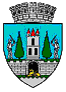 ROMÂNIAJUDEŢUL SATU MARECONSILIUL LOCAL AL MUNICIPIULUI SATU MAREHOTĂRÂREA NR. 357/23.12.2021privind aprobarea vânzării unui imobil - teren situat în Satu Mare,str. Oașului nr. 6Consiliul Local al Municipiului Satu Mare întrunit în ședința ordinară din data de 23.12.2021,Analizând: - proiectul de hotărâre înregistrat sub nr. 61898/09.12.2021,- referatul de aprobare al inițiatorului înregistrat sub nr. 61899/09.12.2021, în calitate de inițiator, - raportul de specialitate comun al Serviciului Patrimoniu Concesionări Închirieri şi al Direcției Economice, înregistrat sub nr. 61901/09.12.2021,- raportul Serviciului Juridic înregistrat sub nr. 62312/10.12.2021,- cererea depusă de către domnul Iacoș Beniamin - Stelian, înregistrată la Primăria municipiului Satu Mare sub nr. 39198/14.07.2021 și documentația anexată acesteia,- avizele comisiilor de specialitate ale Consiliului Local Satu Mare,Luând în considerare prevederile:- Hotărârii Consiliului Local Satu Mare nr. 53/25.02.2021,- art. 10 alin. (2) și art. 24 din Legea cadastrului și a publicității imobiliare nr. 7/1996, republicată cu modificările și completările ulterioare,- art. 553 alin. (1) coroborat cu alin. 4, art. 885, art. 888 și ale art. 1650 și următoarele din Codul Civil, - art. 36 alin. (1) din Legea nr. 18/1991 a fondului funciar, republicată, cu modificările și completările ulterioare,- art. 354 alin.(1), art. 355 și ale art. 364 alin. (1) din Codul administrativ, aprobat prin O.U.G. nr. 57/2019, modificat și completat,- Legii nr. 24/2000 privind normele de tehnică legislativă pentru elaborarea actelor normative, republicată, cu modificările și completările ulterioare,În temeiul prevederilor art. 87 alin. (5), art.108 lit. e), art. 129 alin. (2) lit. c) și alin. (6) lit. b), art. 139 alin. (2) și ale art. 196 alin. (1) lit. a) din O.U.G. nr.57/2019 privind Codul administrativ,Consiliul Local al Municipiului Satu Mare adoptă următoarea: H O T Ă R Â R E:	Art. 1. Se atestă apartenența la domeniul privat al Municipiului Satu Mare a imobilului - teren în suprafață de 573 mp, înscris în CF nr. 166508 (nr. vechi CF 15019) Satu Mare cu nr. cadastral 13353/13 și identificat în Planul de situație pentru cumpărare teren, vizat de O.C.P.I. Satu Mare sub nr. 47293/22.06.2021, executat de P.F.A. Cristea Maria - Marta, care constituie Anexa nr.1 la prezenta hotărâre.Art. 2. Se aprobă vânzarea imobilului – teren în suprafață de 573 mp, respectiv în cotă de 573/673 părți, aflat în intravilanul Municipiului  Satu Mare, identificat la articolul 1 către Iacoș Beniamin – Stelian și soția Iacoș Viorica – Florica. Art. 3. (1). Se aprobă prețul de 15.471 lei pentru vânzarea terenului în suprafață de 573 mp, cu categoria de folosință „curți, construcții”, calculat conform prețurilor prevăzute în Raportul de evaluare terenuri, care constituite Anexa 1 la HCL Satu Mare nr. 53/25.02.2021.(2). Toate cheltuielile ocazionate cu vânzarea terenului vor fi suportate de cumpărători.Art. 4. Cu ducerea la îndeplinire a prezentei se încredințează Viceprimarul Municipiului Satu Mare, domnul Stan Gheorghe, prin Serviciul Patrimoniu Concesionări Închirieri din cadrul aparatului de specialitate al Primarului Municipiului Satu Mare.Art. 5. Prezenta hotărâre se comunică, prin intermediul Secretarului General al Municipiului Satu Mare, în termenul prevăzut de lege, Primarului Municipiului Satu Mare, Instituţiei Prefectului - Judeţul Satu Mare, Serviciului Patrimoniu Concesionări Închirieri și petentului.Președinte de ședință,                                            Contrasemnează          Nicoară Radu Lucian                                             Secretar general,                                                                                      Mihaela Maria RacolțaPrezenta hotărâre a fost adoptată cu respectarea prevederilor art. 139 alin. (2) din O.U.G. nr. 57/2019 privind Codul administrativ;Redactat în 6 exemplare originaleTotal consilieri în funcție 23Nr. total al consilierilor prezenți22Nr total al consilierilor absenți1Voturi pentru22Voturi împotrivă0Abțineri0